Семья из Мурманска стала победителем Ассамблеи замещающих семейhttp://minobr.gov-murman.ru/press/news/113428/Министерством образования и науки Мурманской области в период с 5 мая          по 20 июля 2015 года проведен региональный этап Всероссийского конкурса художественного творчества «Ассамблея замещающих родителей».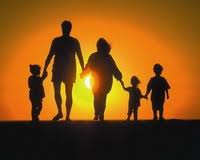 Конкурсная программа Ассамблеи направлена на повышение авторитета семьи в обществе, распространение положительного опыта семейных отношений и укрепление традиций семейного творчества детей и родителей, организации семейного досуга. Мероприятия конкурса проводились по номинациям: «Семья – основа державы», «Творческая семейная мастерская», «Мама, папа,          я – спортивная семья», «Конкурс художественного творчества». В этом году на региональный этап конкурса были представлены самопрезентации пяти замещающих семей, имеющих положительный опыт в воспитании детей, из г. Мурманска, Ковдорского района, Кольского района, Кандалакшского района, ЗАТО г. Североморска. В соответствии с решением жюри регионального этапа Ассамблеи победителем стала дружная, творческая и активная семья Смеловой Натальи Николаевны из г. Мурманска. В семье Натальи Николаевны воспитываются 5 приемных детей, стаж замещающей семьи свыше 5 лет.